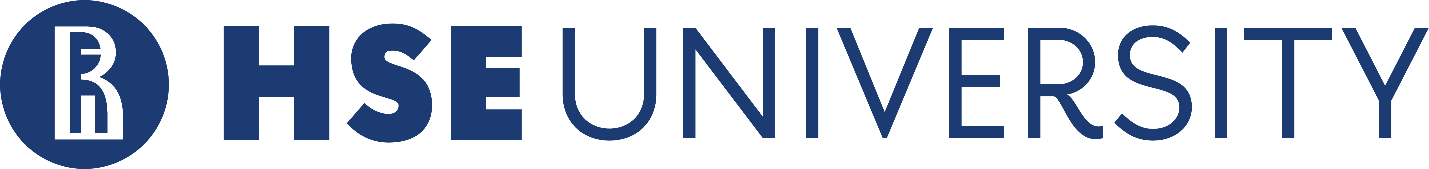 Università Nazionale di Ricerca «Scuola Superiore di Economia»Scuola di Lingue StraniereCentro di Lingue Straniere come Lingua SecondaConvegno Internazionale per Studenti e RicercatoriLINGUA E CULTURA ITALIANA: SOFT POWER NEL XXI SECOLOMosca, 11 aprile 2024PROGRAMMA10.00 – apertura lavori https://telemost.yandex.ru/j/05657273862320Saluto di VRADIY Nadezhda Valentinovna, Docente Senior, Vice Responsabile della Scuola di Lingue Straniere della Scuola Superiore di EconomiaSaluto di YASHINA Maria Ghennadyevna, Responsabile della Sezione Italiana del Centro di Lingue Straniere come Lingua Seconda della Scuola Superiore di Economia, Dottore di Ricerca Sezione 1. LINGUA E GLOTTODIDATTICA – ore 10.10https://telemost.yandex.ru/j/05657273862320Durata di un intervento: 10 minModeratori:KUDINOVA Viktoria Andreevna, Docente Senior del Dipartimento di Lingua Italiana della Facoltà di Lingue e Studi Regionali dell’Università Statale di Mosca «Lomonosov» e della Scuola di Lingue Straniere della Scuola Superiore di EconomiaALEKSEEVA Ekaterina Vladimirovna, Docente della Scuola di Lingue Straniere della Scuola Superiore di EconomiaRelatori:Terenteva Ekaterina, Dyatlova Liliya, Università Nazionale di Ricerca «Scuola Superiore di Economia» - «Analisi Linguistica della Traduzione di Canzoni Italiane in Russo»Lakehal Karima, Yakupova Polina, Università Nazionale di Ricerca «Scuola Superiore di Economia» - «Alcune tecniche stilistiche nella pubblicità italiana»Malyukova Sofya, Università Nazionale di Ricerca «Scuola Superiore di Economia» - «Italiano contemporaneo e il suo rapporto con gli anglicismi»Labkovici Oksana, Università Statale Bielorussa - «Le strategie di verbalizzazione delle emozioni in audiodescrizione del film “Il mio nome è vendetta”»Bykova Katerina, Università Statale Bielorussa - «La storia dei meme e il loro uso in formazione»Astashina Maria, Università Statale Psicopedagogica di Mosca - «Alcune prospettive della pubblicità nell’insegnamento della lingua e cultura straniera (l'analisi della pubblicità russa e la pubblicità italiana)»Meshcheriakova Diana, Università Nazionale di Ricerca «Scuola Superiore di Economia» - «Utilizzo dell’IA nell’insegnamento di italiano attraverso lo studio delle regioni italiane»Boldina Elizaveta, Università Statale di Mosca «Lomonosov» - «"Vabbè dai tranquillo…": le varietà e il funzionamento delle interiezioni nel linguaggio del cinema (sul materiale del film italiano «Sul piú bello»)»Dibattito, conclusioniSezione 2. CULTURA E LETTERATURA – ore 10.10https://telemost.yandex.ru/j/25719353415897 Durata di un intervento: 10 minModeratori:OKHOTNIKOV Daniil Igorevich, Lettore della Scuola di Lingue Straniere della Scuola Superiore di EconomiaGRIERSON Daria Yurievna, Lettore della Scuola di Lingue Straniere della Scuola Superiore di EconomiaLORETI Angelo, PhD, Docente Senior del Dipartimento di Lingue Straniere dell’Istituto Agrario dell’Università Russa dell’Amicizia fra i Popoli “Patris Lumumba”Relatori:Yakovleva Sofya, Nazaryan Marina, Università Nazionale di Ricerca «Scuola Superiore di Economia» – «Caratteristiche gastronomiche della regione Toscana e il loro impatto sul turismo»Svetenko Irina, Frolova Maria, Università Nazionale di Ricerca «Scuola Superiore di Economia» – «Caratteristiche linguoculturali della regione Campania (dialetti, cucina): creazione di una guida turistica»Sciarunova Elisabetta, Kissieva Ellina, Università Nazionale di Ricerca «Scuola Superiore di Economia» – «Caratteristiche linguoculturali della regione Campania (musica, arte): creazione di una guida turistica»Kanevskij Dmitrij, Università Nazionale di Ricerca «Scuola Superiore di Economia» – «Maxim Gorky e l'Italia: il posto di “Racconti d'Italia” nell'opera dello scrittore»Sycheva Vladislava, Istituto Universitario di Letteratura Maxim Gor'kij  – «Il romanzo biografico sulla vita dell'artista nella letteratura italiana contemporanea»Loreti Angelo, Università Russa dell’Amicizia fra i Popoli “Patris Lumumba” – «Cristina Campo: una poetessa dimenticata»Dibattito, conclusioniSezione 3. ECONOMIA – ore 10.10https://telemost.yandex.ru/j/39320579810255 Durata di un intervento: 10 minModeratori:ASMYATULLIN Ravil Ramilevich, Professore Associato del Dipartimento dell’Economia Mondiale dell’Università Russa dell’Economia Plekhanov e dell’Istituto dell’Economia Mondiale e di Business dell’Università Russa dell’Amicizia fra i Popoli «Patris Lumumba», Dottore di Ricerca ERANOVA Natalya Anatolyevna, Lettore della Scuola di Lingue Straniere della Scuola Superiore di EconomiaRelatori:Ermoshina Polina, Sitner Arina, Università Nazionale di Ricerca «Scuola Superiore di Economia» - «Regolamentazione del mercato dell’arte in Italia»Pshenichnikova Angelina, Università Nazionale di Ricerca «Scuola Superiore di Economia» - «Evoluzione delle relazioni commerciali dell’Italia con i Paesi africani»Krjacyan Albert, Basentsyan Vladimir, Università Nazionale di Ricerca «Scuola Superiore di Economia» - «Analisi del mercato del vino in Italia»Pham Thu Trang, Università Nazionale di Ricerca «Scuola Superiore di Economia» - «La trasformazione digitale in Italia sullo sfondo di problemi economici cronici»Ksenafontova Eugenia, Makhovskaia Iana, Università Nazionale di Ricerca «Scuola Superiore di Economia» - «L'Asia orientale: La regione del nuovo boom del lusso italiano»Atayan Mikhail, Università Nazionale di Ricerca «Scuola Superiore di Economia» - «Cambio di tendenza delle case di moda italiane: dal lusso al prodotto di massa»Ishmukhametov Emil, Università Nazionale di Ricerca «Scuola Superiore di Economia» - «Tendenze attuali nelle relazioni commerciali tra Italia e Cina»Sobolev Sergei, Shakhnovich Anastasia, Università Nazionale di Ricerca «Scuola Superiore di Economia» -  «Scambi commerciali Italia-Cina: e allora?Dibattito, conclusioniSezione 4. POLITICA – ore 10.10https://telemost.yandex.ru/j/58180510124438 Durata di un intervento: 10 minModeratori:MASLOVA Elena Aleksandrovna,  Professore Associato del Dipartimento di Processi di Integrazione dell’Università “MGIMO” e del Dipartimento di Relazioni Internazionali della Facoltà di Economia Mondiale e Politica Internazionale della Scuola Superiore di Economia, Ricercatore Senior all’Istituto dell’Europa dell’Accademia Russa delle Scienze, Dottore di RicercaMELLINA Marco, PhD, Ricercatore alla Scuola di Scienze Storiche della Facoltà di Scienze Umane della Scuola Superiore di EconomiaRelatori:Mikhina Maria, Gorbaciova Maria, Università Nazionale di Ricerca «Scuola Superiore di Economia»  – «Estetica ed influenza: la moda italiana come simbolo e portatrice di soft power»Edoardo Antonio Basilicò, Università Nazionale di Ricerca «Scuola Superiore di Economia», Università Finanziaria sotto il Governo della Federazione Russa – «Il concetto di potere nell'opera di Pier Paolo Pasolini»Knis Nadezhda, Università Nazionale di Ricerca «Scuola Superiore di Economia» – «Gastrodiplomazia in Italia come strumento di Soft Power»Petrov Aleksandar, Università Nazionale di Ricerca «Scuola Superiore di Economia» – «Il calcio italiano come strumento del soft power dell'Italia»Konopleva Elisaveta, Università Nazionale di Ricerca «Scuola Superiore di Economia», Università Russa dell'Amicizia dei Popoli «Patris Lumumba» - «Contributo dell’Italia alla storia e allo sviluppo della Formula 1»Kareba Aleksey, Università Nazionale di Ricerca «Scuola Superiore di Economia» – «Gabriele D'Annunzio e il suo ruolo nella storia e politica italiana» Avetisian Alvina, Università Statale di Mosca «Lomonosov» – «Caratteristiche della politica culturale estera della Repubblica Italiana nei paesi dello spazio post-sovietico (sull’esempio delle relazioni italo-uzbeke)»Kostezh Vadim, Università Nazionale di Ricerca «Scuola Superiore di Economia» – «Politica italiana dell'assistenza militare all'Ucraina: il secondo anno»Lobov Nikolay, Università Nazionale di Ricerca «Scuola Superiore di Economia» - Il ruolo dell’Agenzia Spaziale Italiana nello sviluppo dello spazio europeo ed internazionale»Astanina Margarita, Kharcheva Sofia, Università Nazionale di Ricerca «Scuola Superiore di Economia» – «La politica linguistica: un'analisi comparativa tra il Trentino-Alto Adige e la Svizzera italiana»Dibattito, conclusioni 